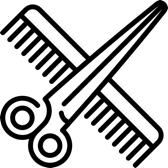 COMPANYBILL TOBILL TODETAILSName: ______________________________Address: ________________________________________________________________________________________________________Phone #: ____________________________Email Address: ______________________Name: ______________________________Address: ________________________________________________________________________________________________________Phone #: ____________________________Email Address: ______________________Name: ______________________________Address: ________________________________________________________________________________________________________Phone #: ____________________________Email Address: ______________________Invoice #Name: ______________________________Address: ________________________________________________________________________________________________________Phone #: ____________________________Email Address: ______________________Name: ______________________________Address: ________________________________________________________________________________________________________Phone #: ____________________________Email Address: ______________________Name: ______________________________Address: ________________________________________________________________________________________________________Phone #: ____________________________Email Address: ______________________DateName: ______________________________Address: ________________________________________________________________________________________________________Phone #: ____________________________Email Address: ______________________Name: ______________________________Address: ________________________________________________________________________________________________________Phone #: ____________________________Email Address: ______________________Name: ______________________________Address: ________________________________________________________________________________________________________Phone #: ____________________________Email Address: ______________________Stylist NameName: ______________________________Address: ________________________________________________________________________________________________________Phone #: ____________________________Email Address: ______________________Name: ______________________________Address: ________________________________________________________________________________________________________Phone #: ____________________________Email Address: ______________________Name: ______________________________Address: ________________________________________________________________________________________________________Phone #: ____________________________Email Address: ______________________Appt. TimeSERVICE / PRODUCT DESCRIPTIONSERVICE / PRODUCT DESCRIPTIONHRS / QTYRATE / FEERATE / FEETotalTotalSUBTOTALSUBTOTALTAXTAXMISC.MISC.Balance DueBalance DueNOTES: